Άσκηση ΩκεανογραφίαςΝα περιγραφούν με αναλυτικό τρόπο και με βάση τα όσα συζητήθηκαν στη θεωρία του μαθήματος τα ωκεανογραφικά διαγράμματα (a), (b) (όχι το (c)).Παράδοση άσκησης έως 10/3/2012 12:00 στο gsylaios@env.duth.gr. 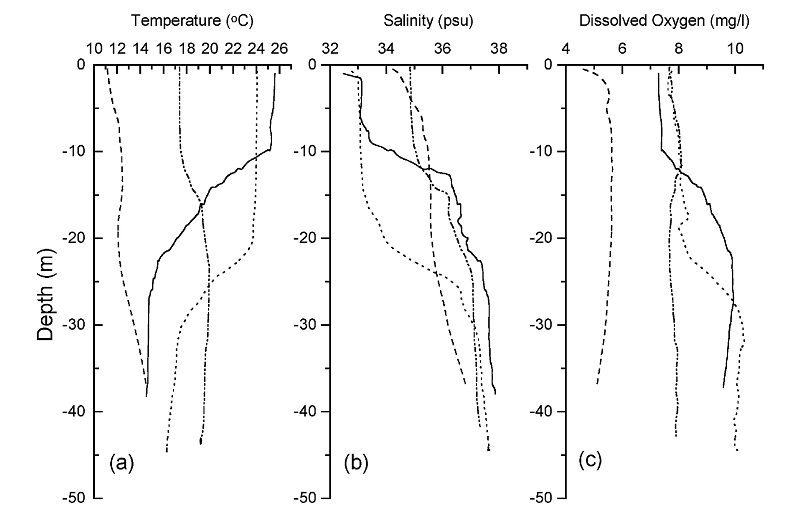 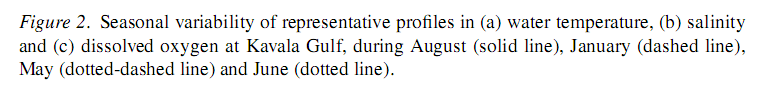 